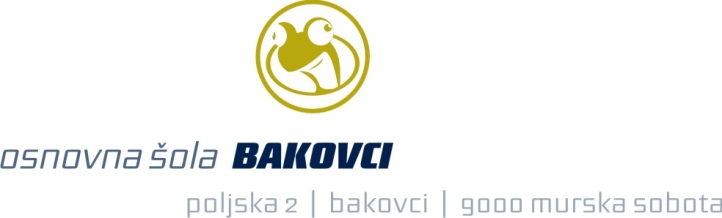 VLOGA ZA NAPOVEDANO ODSOTNOST UČENCAPodpisani …………………………………, prosim, za …… dni napovedane odsotnosti po 53. členu zakona o osnovni šoli in sicer v času od ………………………..  do ……………………… .kraj, datum: ………………………………………..                                                                                                           podpis:                                                                                                   ……………………………….STARŠ:UČENEC:RAZRED: